Second Conditional         A. Write the correct form of the verbs in brackets.If I were you, I _________________ (not wear) those old jeans.Terence _________________ (win) the championship if he trained harder.If he _________________ (be) taller, he could be a basketball player.If everybody _________________ (protest), they would stop killing whales.The countryside _________________ (be) more beautiful if people didn’t set fire to the forests every year.If you _________________ (stop) smoking, you _________________ (feel) much better.If the temperature _________________ (drop) a bit more, it _________________(snow), but I don’t think it will.I _________________ (read) the book if it _________________ (be) interesting, but it’s so boring.If my boyfriend _________________ (treat) me like that, I _________________ (break up) with him.B. Rewrite the sentences using the second conditional.I don’t have his phone number. I can´t call him.If I _______________________________________________________________I feel terrible I can’t go to school.I _________________________________________________________________My parents don’t like him because he looks so strange.If he _____________________________________________________________He doesn’t get the good marks because he is lazy.He _______________________________________________________________Flash cards-1Flash cards-2SOS Activity worksheet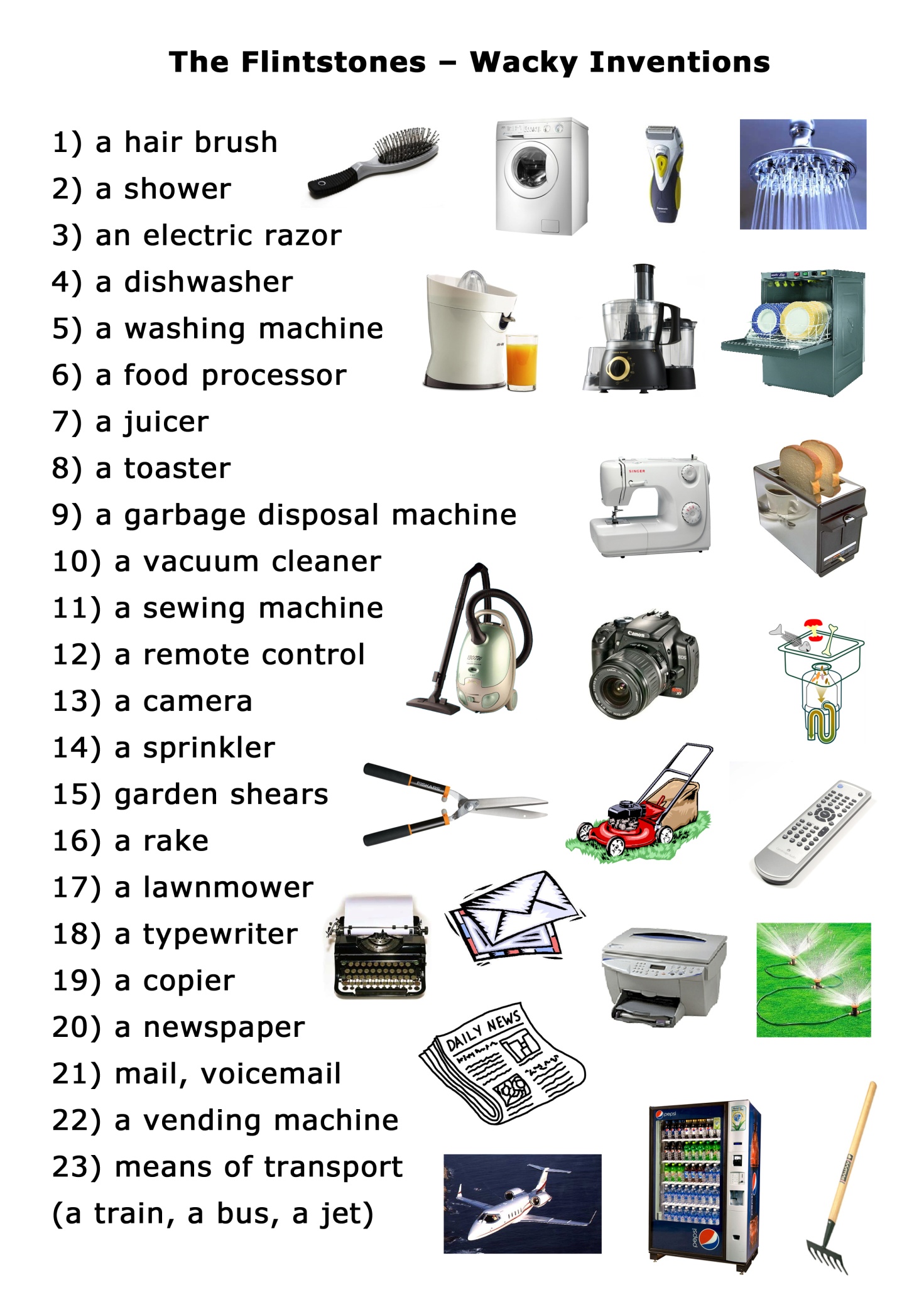 Grammar Lesson PlanGrammar Lesson PlanGrammar Lesson PlanGrammar Lesson PlanSecond ConditionalSecond ConditionalSecond ConditionalSecond ConditionalINSTRUCTORLEVELSTUDENTSLENGTHALICEIntermediate12 (adults)50 minsMaterials:White board & markersPPT file (USB - HR/LP/GLP/GLP_PPT)Second conditional worksheet (6 copies)Flash cards-1,2 worksheet (3 copies each)SOS activity worksheet (12 copies)Materials:White board & markersPPT file (USB - HR/LP/GLP/GLP_PPT)Second conditional worksheet (6 copies)Flash cards-1,2 worksheet (3 copies each)SOS activity worksheet (12 copies)Materials:White board & markersPPT file (USB - HR/LP/GLP/GLP_PPT)Second conditional worksheet (6 copies)Flash cards-1,2 worksheet (3 copies each)SOS activity worksheet (12 copies)Materials:White board & markersPPT file (USB - HR/LP/GLP/GLP_PPT)Second conditional worksheet (6 copies)Flash cards-1,2 worksheet (3 copies each)SOS activity worksheet (12 copies)Aims:Main aim: To get Ss to understand the 2nd conditional by practicing making sentences for it.Secondary aim: To get Ss to be apply it to various situations.Third aim: To let Ss think creatively. Aims:Main aim: To get Ss to understand the 2nd conditional by practicing making sentences for it.Secondary aim: To get Ss to be apply it to various situations.Third aim: To let Ss think creatively. Aims:Main aim: To get Ss to understand the 2nd conditional by practicing making sentences for it.Secondary aim: To get Ss to be apply it to various situations.Third aim: To let Ss think creatively. Aims:Main aim: To get Ss to understand the 2nd conditional by practicing making sentences for it.Secondary aim: To get Ss to be apply it to various situations.Third aim: To let Ss think creatively. Language Skills:Listening: TTT, Listening to other groups opinions during the lesson Speaking: Responding to the teacher’s question, Class discussion about the topicReading: Reading vocabularies and sentences on worksheets, and through presentation Writing: Writing answers on worksheets and on the boardLanguage Skills:Listening: TTT, Listening to other groups opinions during the lesson Speaking: Responding to the teacher’s question, Class discussion about the topicReading: Reading vocabularies and sentences on worksheets, and through presentation Writing: Writing answers on worksheets and on the boardLanguage Skills:Listening: TTT, Listening to other groups opinions during the lesson Speaking: Responding to the teacher’s question, Class discussion about the topicReading: Reading vocabularies and sentences on worksheets, and through presentation Writing: Writing answers on worksheets and on the boardLanguage Skills:Listening: TTT, Listening to other groups opinions during the lesson Speaking: Responding to the teacher’s question, Class discussion about the topicReading: Reading vocabularies and sentences on worksheets, and through presentation Writing: Writing answers on worksheets and on the boardLanguage Systems:Phonology: New vocabulary with pronunciationLexis:  Vocabularies through all materials Grammar: Making sentences related to second conditional.Discourse: Group discussion, Pair-speakingFunctions: Talking about a lot of situations using the grammar.Language Systems:Phonology: New vocabulary with pronunciationLexis:  Vocabularies through all materials Grammar: Making sentences related to second conditional.Discourse: Group discussion, Pair-speakingFunctions: Talking about a lot of situations using the grammar.Language Systems:Phonology: New vocabulary with pronunciationLexis:  Vocabularies through all materials Grammar: Making sentences related to second conditional.Discourse: Group discussion, Pair-speakingFunctions: Talking about a lot of situations using the grammar.Language Systems:Phonology: New vocabulary with pronunciationLexis:  Vocabularies through all materials Grammar: Making sentences related to second conditional.Discourse: Group discussion, Pair-speakingFunctions: Talking about a lot of situations using the grammar.Assumptions:Sometimes, Ss would like to imagining or thinking of unreal things, so they may be interested in this subject.Ss may love to talk about topics on flash cards worksheet.  Assumptions:Sometimes, Ss would like to imagining or thinking of unreal things, so they may be interested in this subject.Ss may love to talk about topics on flash cards worksheet.  Assumptions:Sometimes, Ss would like to imagining or thinking of unreal things, so they may be interested in this subject.Ss may love to talk about topics on flash cards worksheet.  Assumptions:Sometimes, Ss would like to imagining or thinking of unreal things, so they may be interested in this subject.Ss may love to talk about topics on flash cards worksheet.  Anticipated Errors and Solutions:Ss may not know some vocabularies on the worksheet.Let Ss know by checking them quickly before the task.Ss may finish their task earlier than anticipated.Teacher will do SOS activity.Anticipated Errors and Solutions:Ss may not know some vocabularies on the worksheet.Let Ss know by checking them quickly before the task.Ss may finish their task earlier than anticipated.Teacher will do SOS activity.Anticipated Errors and Solutions:Ss may not know some vocabularies on the worksheet.Let Ss know by checking them quickly before the task.Ss may finish their task earlier than anticipated.Teacher will do SOS activity.Anticipated Errors and Solutions:Ss may not know some vocabularies on the worksheet.Let Ss know by checking them quickly before the task.Ss may finish their task earlier than anticipated.Teacher will do SOS activity.References:  www.busyteacher.org/worksheet/grammar/conditionals/secondconditional/secondconditionalworksheets www.busyteacher.org/worksheet/grammar/conditionals/secondconditional(food)    www.busyteacher.org/worksheet/grammar/conditionals/secondconditional/(movieworksheet)wackyinventions References:  www.busyteacher.org/worksheet/grammar/conditionals/secondconditional/secondconditionalworksheets www.busyteacher.org/worksheet/grammar/conditionals/secondconditional(food)    www.busyteacher.org/worksheet/grammar/conditionals/secondconditional/(movieworksheet)wackyinventions References:  www.busyteacher.org/worksheet/grammar/conditionals/secondconditional/secondconditionalworksheets www.busyteacher.org/worksheet/grammar/conditionals/secondconditional(food)    www.busyteacher.org/worksheet/grammar/conditionals/secondconditional/(movieworksheet)wackyinventions References:  www.busyteacher.org/worksheet/grammar/conditionals/secondconditional/secondconditionalworksheets www.busyteacher.org/worksheet/grammar/conditionals/secondconditional(food)    www.busyteacher.org/worksheet/grammar/conditionals/secondconditional/(movieworksheet)wackyinventions Notes: SOS activity: Movie worksheet; wacky inventions(the Flintstones)This worksheet can be used either like vocabulary expansion + comparing life in the past with present after watching a cartoon or to practice conditionals. Reference: www.youtube.com/wackyinventions Notes: SOS activity: Movie worksheet; wacky inventions(the Flintstones)This worksheet can be used either like vocabulary expansion + comparing life in the past with present after watching a cartoon or to practice conditionals. Reference: www.youtube.com/wackyinventions Notes: SOS activity: Movie worksheet; wacky inventions(the Flintstones)This worksheet can be used either like vocabulary expansion + comparing life in the past with present after watching a cartoon or to practice conditionals. Reference: www.youtube.com/wackyinventions Notes: SOS activity: Movie worksheet; wacky inventions(the Flintstones)This worksheet can be used either like vocabulary expansion + comparing life in the past with present after watching a cartoon or to practice conditionals. Reference: www.youtube.com/wackyinventions Pre TaskPre TaskPre TaskPre TaskTitle: What’s the 2nd conditional?Title: What’s the 2nd conditional?Aims:To elicit Ss the ideas of today’s grammar Materials: PPT file (USB - HR/LP/GLP/GLP_PPT)TimeSet UpStudentsTeacher 6 minsWhole classAnswering questionShow Ss the presentationAsk Ss to respond to CCQ’s - If I won the lottery, I would travel Europe once a month.  Do I expect to win the lottery?         Did I win the lottery?              Do I really want to travel Europe?  Explain what the 2nd conditional is through PPT.Notes:Notes:Notes:Notes:Task PreparationTask PreparationTask PreparationTask PreparationTitle:Exercising making the 2nd conditional sentences.  Title:Exercising making the 2nd conditional sentences.  Aims:To let Ss practice changing verbs to correct form and rewriting the sentences.Materials: Second conditional worksheet (6 copies-pair work), PPT fileTimeSet UpStudentsTeacher 8 minsPairs Working out the worksheet in pairs Checking their answers Divide Ss into pairs (6 pairs) Work pairs. Give Ss 5 mins.Check out the answers through PPT.Notes:Notes:Notes:Notes:Task RealizationTask RealizationTask RealizationTask RealizationTitle:Applying the 2nd conditional to several situations.Title:Applying the 2nd conditional to several situations.Aims:To ask Ss to apply the 2nd conditional to some situations, so let them understand the usage of it deeply Materials: Flash cards-1,2 worksheets(3 copies each), PPT file, White board & markersTimeSet UpStudentsTeacher 10 mins4mins5mins6minsGroupsIndividuallyWhole classSpeaking in groups for the topic using the 2nd conditional Talking in groups and writing down sentences related with the pictures on the board.Forming sentences according to the instructionsHand out flash cards-1 worksheet each group.Give instructionsAsk Ss to talk about the topics using the 2nd conditional in groups.Give Ss 10 mins.Let Ss look at PPT, and ask each group to write down sentences on the board after group talking.Give Ss 4 mins.[ICQ] How much time do you have?Hand out flash cards-2 worksheet each group.Give instructionsWork individually.Choose 3 among the images.Ask Ss to form sentences using the verbs given in the appropriate tense.Give Ss 5mins.Point out 1-2 students each group.Ask them to read loudly to the rest.Notes: If time is running short, cut down the flash cards-2 activity. If Ss finish the activities earlier than anticipated, teacher will do SOS activity. (Refer to SOS activity below)Notes: If time is running short, cut down the flash cards-2 activity. If Ss finish the activities earlier than anticipated, teacher will do SOS activity. (Refer to SOS activity below)Notes: If time is running short, cut down the flash cards-2 activity. If Ss finish the activities earlier than anticipated, teacher will do SOS activity. (Refer to SOS activity below)Notes: If time is running short, cut down the flash cards-2 activity. If Ss finish the activities earlier than anticipated, teacher will do SOS activity. (Refer to SOS activity below)Post TaskPost TaskPost TaskPost TaskTitle:Review the 2nd conditionalTitle:Review the 2nd conditionalAims: To make sure if Ss are well-informed of the 2nd conditional by reviewing the lessonMaterials: PPT file, White board & markersTimeSet UpStudentsTeacher 11mins Whole classListening to the teacher’s talking and responding to the teacher’s questionsReviewWhat’s the 2nd conditional?How do we use it?Did you get it fully?Do you have any ideas why “past verbs” are used in the 2nd conditional? Give Ss homework.Compare 0, the 1st conditionals and the 2nd conditional by making 5 sentences eachAsk Ss to preview the 3rd conditional for next lesson.You all did well. Thank you!!Notes: Notes: Notes: Notes: SOS ActivitySOS ActivitySOS ActivitySOS ActivityTitle:wacky inventions(the Flintstones)Title:wacky inventions(the Flintstones)Aims:To expand vocabulary, and compare life in the past with present after watching a cartoon or to practice conditionalsMaterials: SOS activity worksheet (12 copies)TimeSetUpStudentsTeacher 14minsGroupsFree talking about the wacky inventionsHand out the SOS worksheet each groupInstructionWork in groups.You have 8 mins.Watch a cartoon video clip (running time about 5mins)Compare Ss’ opinions and a video clipNotes: Notes: Notes: Notes: WHAT IF…?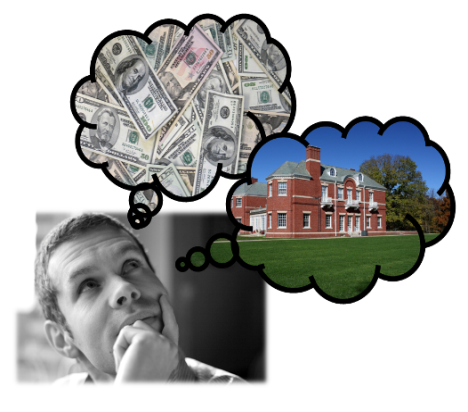 What would you do if you had a lot of money?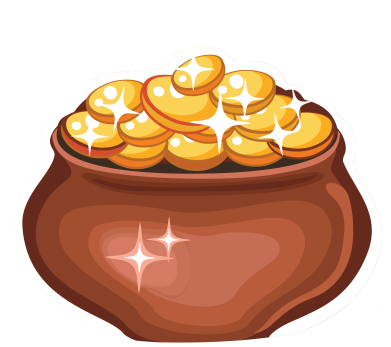 What would you do if you had a pot of gold?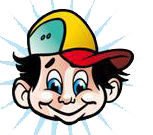 If I were a boy, I’d…..?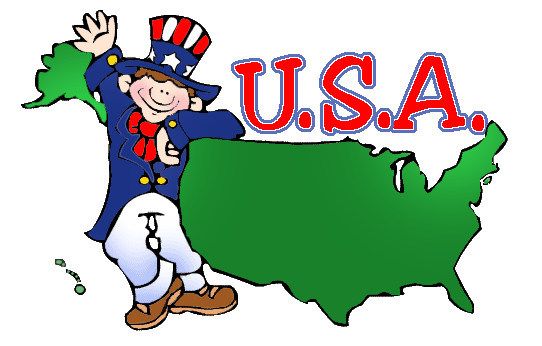 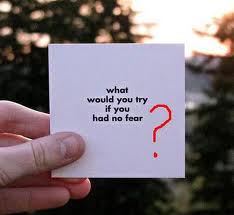 What would you try if you had no fear?If I were the president of the USA, I’d……?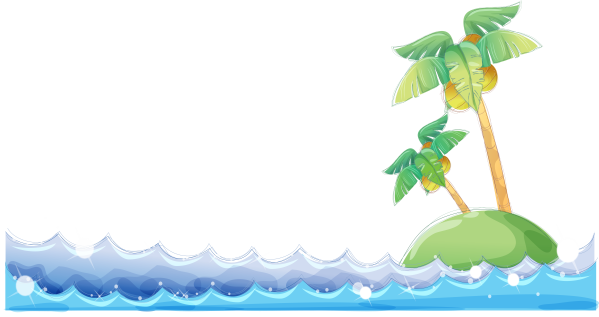 If I discovered a new land,I’d……?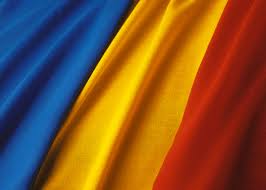 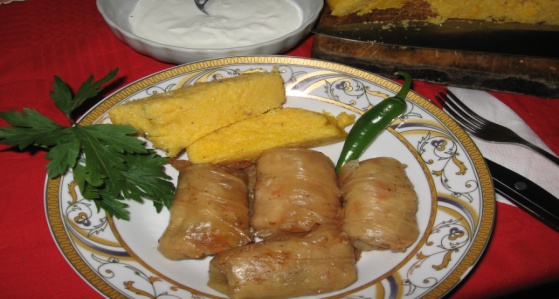 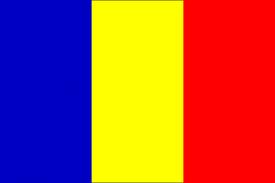 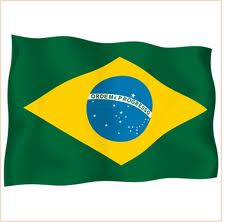 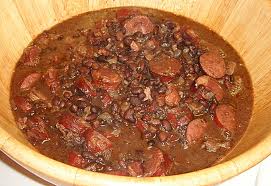 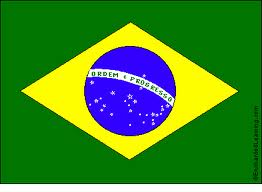 Romania (come)                              Sarmale (eat)Brazil (go)                                     Feijoada (try, definitely)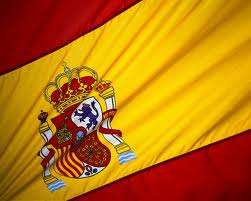 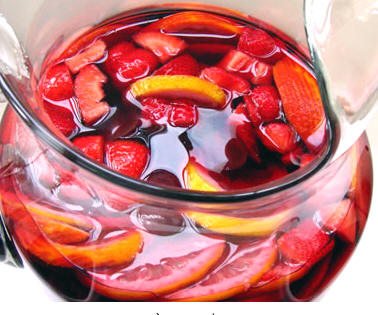 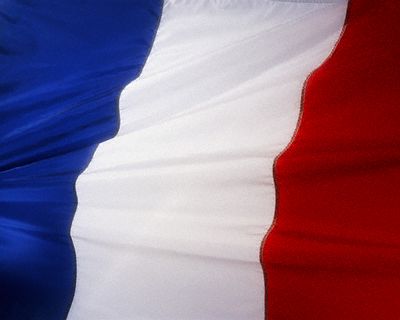 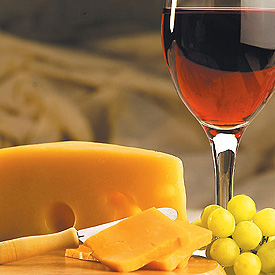 Spain (travel)                                  Sangria (learn, make)France (visit)                                 Cheese&Wine (bring back, surely)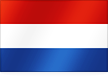 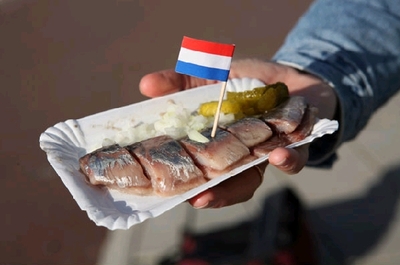 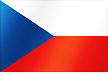 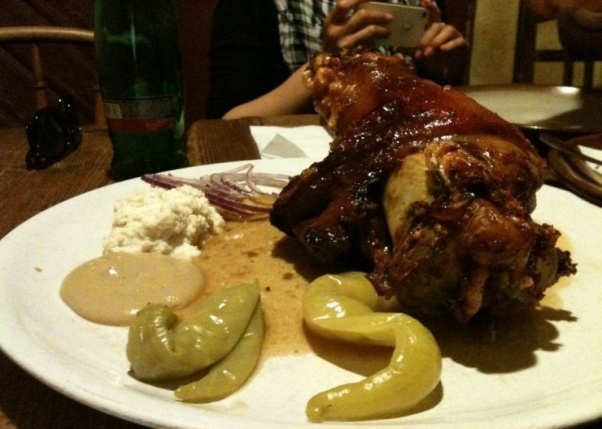 Netherlands (go, holiday)            Ducth Herring(eat, lunch)Czech (visit)                                Koleno(like, eat up)